Консультация для родителей.Речь детей с 1до 2 лет    Речь ребёнка в 1 год зависит от того, как проводилась подготовительная работа по её развитию с рождения до года. Гуление, лепет и произнесение первых слов подготовило артикуляционный аппарат к более сложной работе, знакомство малыша с предметами ближайшего окружения обогатило его пассивный словарь.     В год малышу уже известны значения многих слов, активный словарь содержит 10–25 слов, он начинает пользоваться речью, как средством общения. Он может произносить слова правильно (мама, ляля, баба), лепетать (па, ма, бах), частично воспроизводить формы слов («кач» – качаться, «зя» – нельзя), и подражать голосам животных и окружающим его звукам (му-му, бу-бу, пи-пи, би-би).     На этом этапе уже можно определить, есть ли речевые проблемы. В отличие от специалистов, родителям бывает сложно увидеть их, но ниже мы расскажем по каким признакам можно самостоятельно выявить речевые проблемы у малыша.Пассивный и активный словарь    В этот период обращает на себя внимание такая характерная особенность, как подражание словам взрослых. Малыш повторяет не только знакомые слова, но и неизвестные ранее. Это могут быть слова, адресованные ребёнку, или слова, которые он услышал от окружающих. Такое активное подражание можно заметить уже с 1 года 5 месяцев. Здесь важно не сюсюкать с детьми, подделывая свою речь под «детский» язык, а давать пример правильного произношения слов.   Начиная с года жизни, растёт понимание слов, малышу знакомы названия предметов его ближайшего окружения, названия предметов, животных и прочих объектов, которые ему чаще всего показывают на картинках в детских книжках, на улице. Малыш очень любит рассматривать яркие цветные книжные иллюстрации. Взрослые должны поддерживать этот интерес, подбирая понятные картинки.    Комментируя иллюстрации малышу, нужно высказываться точно, простыми словами, стараться обозначать предмет одним, постоянным словом, чтобы смысл изображённой картинки не был потерян в потоке речи взрослого. Например, пока словом обезьяна называем мартышку и гориллу.    К полутора годам жизни активный словарь ребёнка равен 20–30 словам, по своему звуковому составу он пока прост. Благодаря стремлению подражать речи взрослых, малыш к концу второго года увеличивает количество произносимых слов в десять раз. В речи преобладают существительные, но встречаются глаголы (их в 2–3 раза меньше) и наречия (там, тут, здесь).    Изредка к двум годам в детской речи можно встретить употребление прилагательных, эта особенность сохранится и далее, в младшем дошкольном возрасте. Часто встречаются в речи ребёнка и легко используются личные местоимения (я, ты, он, она).Грамматический строй речи и звукопроизношение    После полутора лет появляется способность изменять слова простейшими способами, связывая их в одну фразу (дай куклу – «дай ку»). Чаще всего используются односложные предложения. В таких примитивных предложениях одно слово может употребляться в разных значениях. Произнося слово «му», ребёнок в одном случае хочет, чтобы ему дали игрушку, а в другом тем же самым словом обращает внимание взрослого на глазки или рожки игрушечной коровы, которую он держит в руках.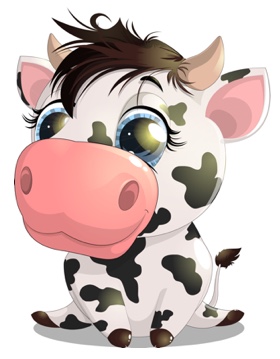      К окончанию второго года жизни в предложениях может быть и три, и четыре слова. Предложения бывают и вопросительными, и восклицательными. Сами вопросительные слова пока ребёнку недоступны, он выражает вопрос интонацией, с которой произносит такое предложение. Предлогов в словах пока тоже нет («Сева би-би» – у Севы машинка).    Все гласные звуки на втором году жизни уже произносятся малышом. Доступны его артикуляции и некоторые согласные звуки: м, п, к, т, д, н, ф, х, б, г, в, й. Чёткость их произношения зависит от места звука в слове и количества слогов в нём. В простых словах из одного – двух слогов все звуки произносятся правильно (Катя, папа, Таня, Вова). Эти же звуки «глотаются» и искажаются в более сложных словах (писина – машина). Не даются малышу и сочетания двух согласных звуков рядом (хеб – хлеб), особенно если это сложные в произношении звуки, например: с, ш, р, л.      Становится заметен разный темп освоения речи детьми одного и того же возраста. Это зависит от индивидуальных особенностей малыша, наследственности, и от перенесённых в раннем детстве заболеваний. Большое значение имеет интенсивность общения взрослых с ребёнком, то, как стимулируется речевое развитие ребенка в 1 год.Нормы развития речи на втором году жизни малышаОценивать речь ребёнка в год очень проблематично: ориентиры её развития весьма условны и допустима задержка речевой активности. Можно привести приблизительные нормы к концу второго года жизни:малыш отвечает на простые вопросы;он может выполнить простое поручение, например, отнести бабушке чашку, подать вещь или игрушку;ребёнок легко повторяет за взрослыми несложные фразы и простые слова;его произношению доступны все гласные и большинство согласных звуков;к полутора годам малыш объединяет в предложение два слова, а к двум годам строит предложение из 3–4 слов;он активно и по собственной инициативе вступает в общение с другими детьми и знакомыми взрослыми;он может задавать вопрос, пользуясь интонацией;ребёнок способен произнести не менее 50 слов, чаще 200–300;начинает использовать единственное и множественное число существительных (кубик — кубики), уменьшительно-ласкательные суффиксы (дом —домик);он может понять и выполнить инструкцию из двух этапов: «Возьми на столе ложку и отнеси её папе»;малыш может показать две - три части тела или больше;слушает потешки, сказки, стишки, пытается запоминать небольшие кусочки.Если в списке выше вы видите пункт, которому ваш малыш не соответствует, стоит пристально понаблюдать за ребёнком, оценить, стремится ли он к общению с окружающими, понимает ли обращённую к нему речь. Вполне возможно, что у малыша небольшая задержка речевого развития.Профилактика нарушений речи с 1 года до 2 летКорректировать патологии развития центральной нервной системы или дефекты строения органов артикуляции – прерогатива врача. Если недоразвитие детской речи связано с тем, что ребёнку уделялось недостаточно внимания, нужно провести профилактику дальнейшего отставания.Основные задачи по развитию детской речи с 1 года до 2 лет, стоящие перед родителями:учить малыша подражать речи взрослых;поддерживать его стремление общаться с окружающими;развивать умение понимать речь близких людей;учить ребёночка дуть в дудочки, свистульки, пускать мыльные пузыри;перед зеркалом вместе с мамой выполнять нехитрые упражнения: улыбнуться, вытянуть губки, надуть щёчки и другие;различать всевозможные предметы по их звуковому наполнению, например, колокольчик от пищащей игрушки, свистульку от звучания барабана;складывать, перекладывать, откручивать, переливать, собирать различные игрушки и предметы;учить выражать свои мысли словами и короткими фразами.Ребёнка учат отыскивать нужный предмет («игра в прятки»), выбирать нужную вещь или игрушку из нескольких предметов. Усложняя такие задания, родители предлагают внешне сходные, но имеющие разные названия игрушки или предметы (и утка, и курица – птицы). Они могут попросить найти игрушки, имеющие одно название, но разную величину, или разные цвета (большие и маленькие куклы, разноцветные машинки, колечки от пирамидки).     Для малышей, которые хорошо понимают речь взрослых, но медленно осваивают активный словарь, эффективны такие просьбы: покажи, где это, или дай то-то и то-то. Всегда после этого обязательно спрашиваем что сделал малыш. Отличный приём – разыгрывание небольших сюжетов при помощи игрушек. Такие мини-спектакли помогают малышу понимать связи между предметами и действиями. Кроме этого, нужно постоянно называть предметы, встречающиеся в окружении ребёнка, описывать их форму, цвет, размер, материал. Постепенно у малыша сформируется умение обобщать.    Дети этого возраста уже способны выполнять посильные поручения взрослых. Единственное условие – они должны состоять из одного этапа. Сложные инструкции типа сначала сделай то, а потом это, могут быть пока недоступны малышу. Стимулируют детскую речь ситуации, когда ребёнок вынужден обращаться к взрослым. Эти ситуации нужно создавать искусственно, а не предупреждать желания малыша, не давая ему то, что он просит. Мы постоянно заставляем малыша попытаться выразить свою просьбу словами.     Задавайте ему вопросы, на которые нужно дать ответ простыми словами, и не спешите сами же на них отвечать, но предлагайте варианты ответа, комментируйте их. «Куда Сева сейчас пойдёт? гу, гулять». «Что Танечка будет делать? бай, спать». Хороший приём – провоцирующие вопросы. Например, показывая машину, мама спрашивает: «Это чашка?». Ребёнок может захотеть поправить взрослого, назвать правильно предмет.    Работа с картинками в детских книжках – благодатная почва для развития речи. Естественный в этом возрасте интерес к красочным и понятным иллюстрациям нужно не только поддерживать, но и использовать в обучающих целях. До полутора лет малыша просят показать какой-нибудь предмет, найти на картинке кошку, собачку, машину. В дальнейшем нужно обращать внимание ребёнка на действия животных или людей на картинках, спрашивая, что они делают.    Чтение простых сказок, фольклорных произведений типа потешек, прибауток очень полезно для развития речи. Слушая стихи, малыш ощущает их ритмический рисунок, пытается в такт похлопать в ладошки или качает головой, двигает телом. Очень хорошо, если родители поощряют договаривание и повторение слов или фраз из стихотворений, потешек, сказок.    Для двухлетнего ребёнка допустимо несовершенное произношение отдельных звуков, несоблюдение слоговой структуры слов, порядка слов в предложениях. Словарный запас малыша невелик, а голос зачастую слабый и негромкий. В речи сохраняются облегчённые слова, отсутствует грамматическая связь между словами. Достижение этого года – речь стала основным средством общения.    Если этого не произошло, а малыш общается при помощи мимики и жестов, нужно провести обследование его слуха, органов артикуляции, понимания речи. Коррекционная работа, проводимая по рекомендациям специалистов: логопеда, психолога, дефектолога, и с их участием, поможет ребёнку достичь нормы развития речи для своего возраста.    Если у вас остались вопросы по развитию речи ребёнка с одного года до двух лет, вы можете задать их нам. Если вы хотите провести диагностику возможной патологии развития речи, или просто показать ребёнка специалисту, чтобы убедиться в отсутствии речевых нарушений, обратитесь к нам за консультацией.Советы«Как научить ребёнка говорить?» Первые слова малыша вдохновят большинство родителей. Ничего удивительного – ребенок начинает использовать речь, чтобы взаимодействовать с окружающей средой. Когда ребенок начнёт говорить, и как он заговорит, зависит от поддержки со стороны взрослых. Правильной речи нужно учиться, как и многим другим навыкам в детском возрасте. Вы, конечно, знаете, что любому человеку легко учиться приятным, забавным вещам, вызывающим только положительные эмоции. Значит, прежде всего, дадим себе установку на позитив во всём, что касается развития речи. Вот 10 советов, которые помогут Вашему малышу быстрее начать говорить: 1. Поощряйте его всегда смотреть на Вас, когда Вы говорите! Дети учатся путем подражания. И в развитии речи подражание играет важную роль. Поэтому будьте хорошим образцом для вашего ребенка. Убедитесь, что вы говорите все слова четко и малыш видит Вашу артикуляцию. Тогда Ваш ребенок может лучше всё понять и быстрее заговорить. 2. Используйте короткие слова, простые и понятные! Маленький ребенок не в состоянии понять и запомнить длинные и сложные предложения. Поэтому желательно использовать простые термины и короткие фразы (но без «сюсюкания»). Например, давайте малышу простые указания и задавайте простые вопросы, такие как «возьми мишку», «принеси куклу», «где кубик?». Чем проще будут Ваши слова и фразы, тем быстрее ребёнок начнёт подражать Вам! 3. Не говорите слишком быстро! Как ребенок может начать говорить, если он слышит от Вас речь, из которой невозможно выделить что-то конкретное? Когда ваш ребенок сталкивается с быстрым потоком слов, он слышит, но не понимает их. 4. Проговаривайте вслух всё, что Вы делаете! «Сейчас мы наденем ботиночки, куртку, шапку и пойдём гулять». «Я достану тарелку, ложку, и мы будем, есть суп». Рассказывайте обо всём, что Вы делаете постоянно, даже во время приготовления пищи или уборки! Но не говорите слишком много. Существует риск того, что малыш привыкнет вообще «отключаться», чтобы не слышать бесконечного потока слов. Не говорите и слишком мало! Вы добьетесь успеха, если установите равновесие, поймёте, когда надо говорить, а когда надо слушать. Правильный баланс в этом очень важен! 5. Читайте ребёнку книги! Одним из последствий чтения для детей младшего возраста является более быстрое развитие речи. Читайте ребенку не менее 10 минут каждый день, даже больше, если это возможно. Выбирайте книги с короткими текстами и яркими картинками. Задавайте вопросы по прочитанному. Радуйтесь, если ребёнок приносит Вам книжку, и старайтесь сразу почитать ему пару страниц, чтобы поддержать его интерес к литературе. Не раздражайтесь, если ребёнок просит читать ему одно и то же. Правило повторения – главное в речевом развитии. Когда он слышит одни те же слова и объяснения, они быстрее войдут в его словарный запас. 6. Ограничивайте просмотр телевизора! Не используйте телевизор в качестве няни или как метод успокоения ребенка. Вы можете быть очарованы тем, как ваш малыш танцует при показе какой-то рекламы. Но впоследствии обнаружиться, что за короткое время ребёнок и Вы стали зависимы от телевизора. Замените телевизор разговорами, интересными играми и компанией других детей. Именно это будет стимулировать речь Вашего малыша. 7. Почаще включайте музыку и песенки для малышей! Музыкальные произведения и детские песенки очень полезны для обогащения словарного запаса и развития слухового внимания. Ритм и мелодии песен так же содействуют развитию восприятия ребёнка. Чередуйте медленные и быстрые мелодии. Особенно подходят те, которые можно сочетать с движением. Так тренируется слухо-моторная координация. Кроме того, пойте сами, чтобы малыш следил за Вашими губами и мог повторять за Вами слова. 8. Поощряйте двигательную активность ребёнка! Замечено, что многие дети с недостатками речевого развития очень неуклюжи. Чтобы быстрее развить речь малыша, больше гуляйте, но не возите его в коляске, а ходите, бегайте с ним, лазайте по лесенкам, играйте в мяч и т. п. 9. Развивайте мелкую моторику! О взаимосвязи речи и движений руки знает, пожалуй, каждая мама. Так что давайте вашему ребенку краски, пластилин, безопасные ножницы для вырезания, нанизывайте крупные бусины, пуговицы и покупайте игры, которые требует определенной ловкости пальцев (например, «шнуровки»). Особенно полезна пальчиковая гимнастика! 10. Исключите любые чрезмерные требования! Разве это не должно быть очевидным? Обеспечьте своему малышу спокойную, размеренную обстановку, здоровое питание, достаточный сон, много гуляйте на свежем воздухе. Позволяйте малышу играть с другими детьми. Будьте сами собой, а не лихорадочно нетерпеливыми в отношениях с Вашим ребенком. Оставайтесь спокойными и уравновешенными. Следуйте этим 10 советам, почаще обнимайте и целуйте ребёнка, и Ваш малыш обязательно хорошо заговорит!	Учитель-логопед  Карпова С.П.